PRACOVNÍ LIST B – můžeš přeposlat je kontrole – do pátku 11.5.1. Doplňte do slov chybějící písmena.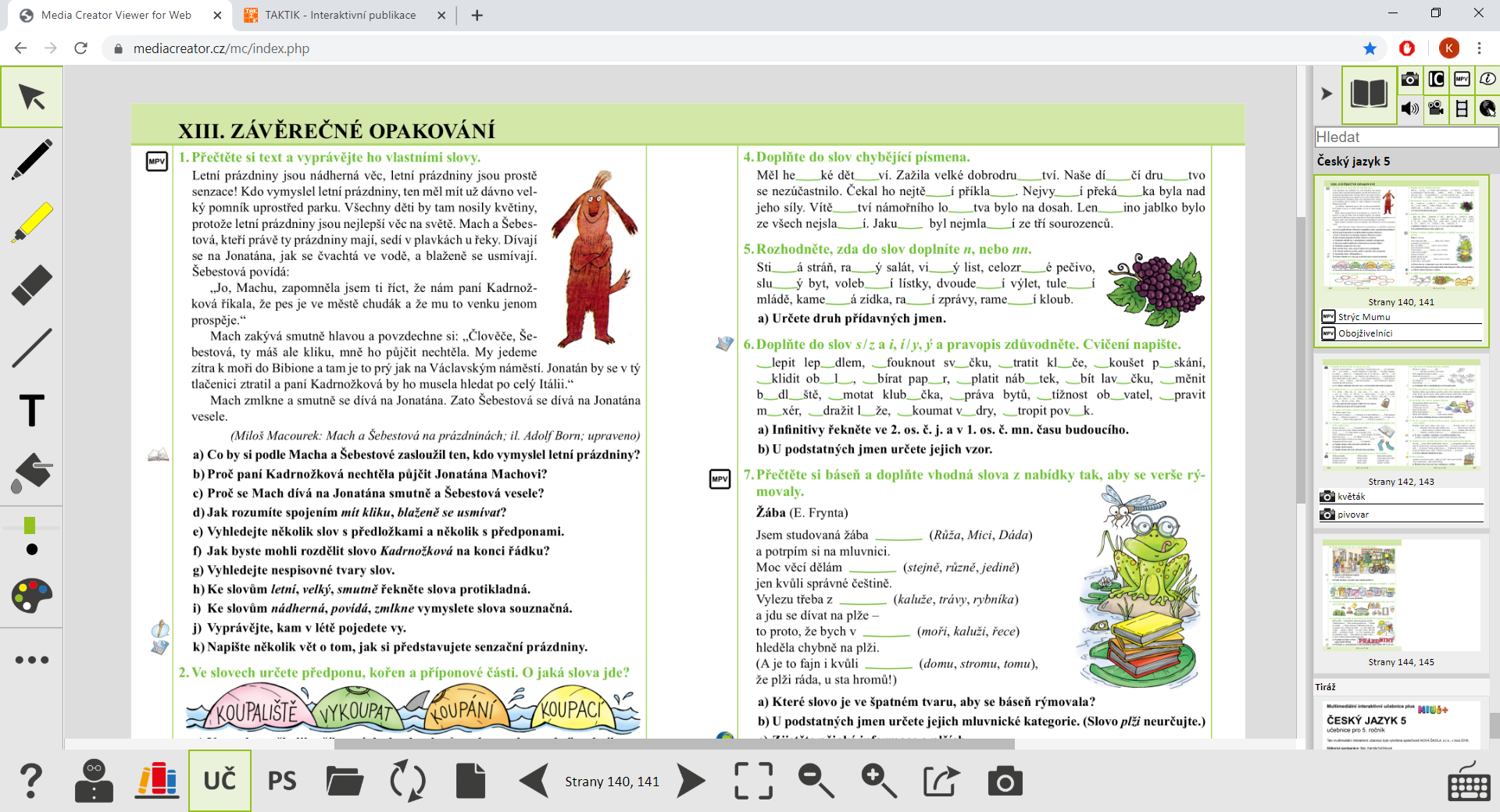 2. Rozhodněte, zda do slov doplníte n, nebo nn.3. Doplňte do slov s/z a i,í/y,ý.4. Doplňte správné koncovky příčestí.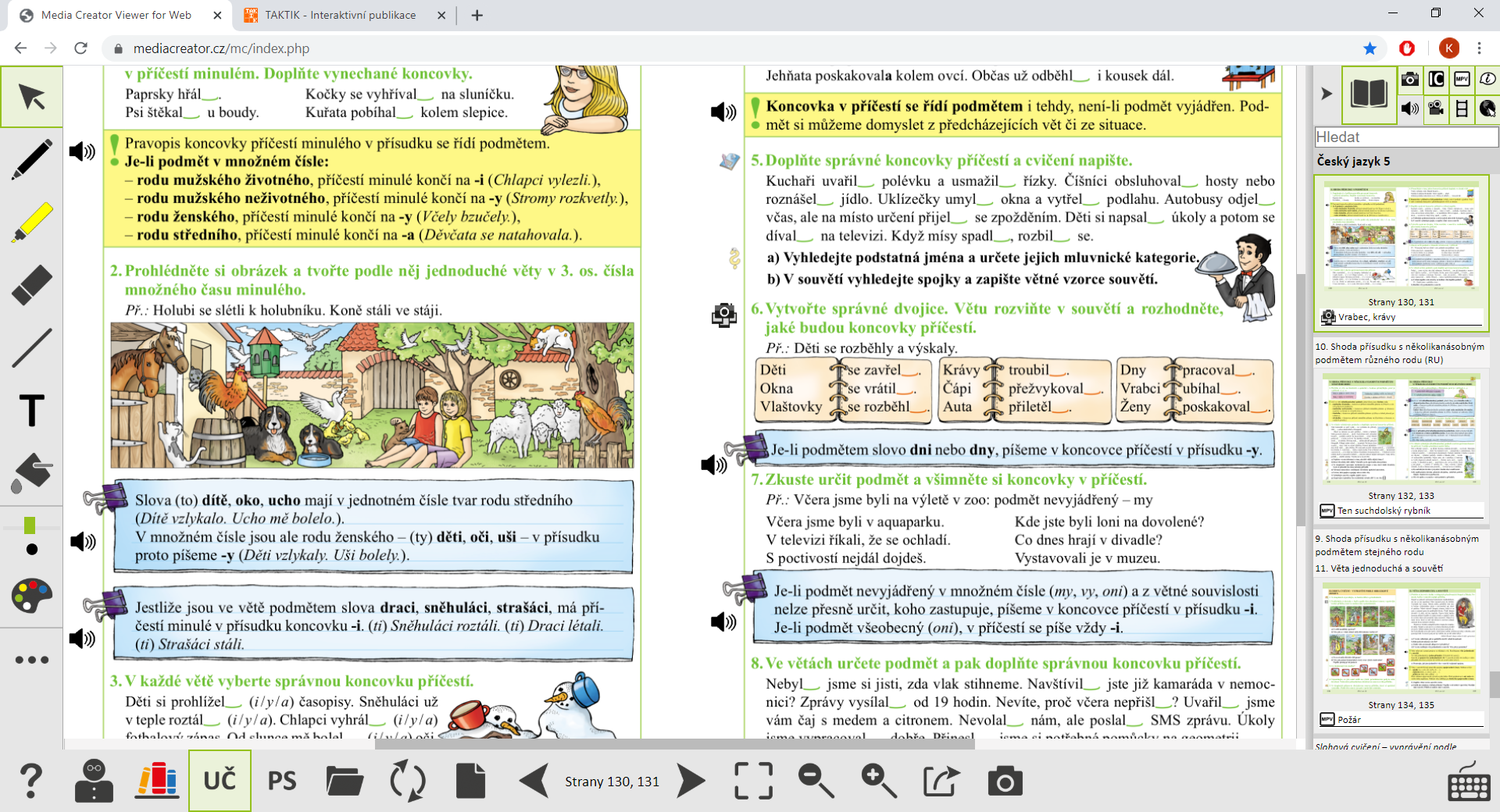 5. Doplňte do slov i,í/y,ý.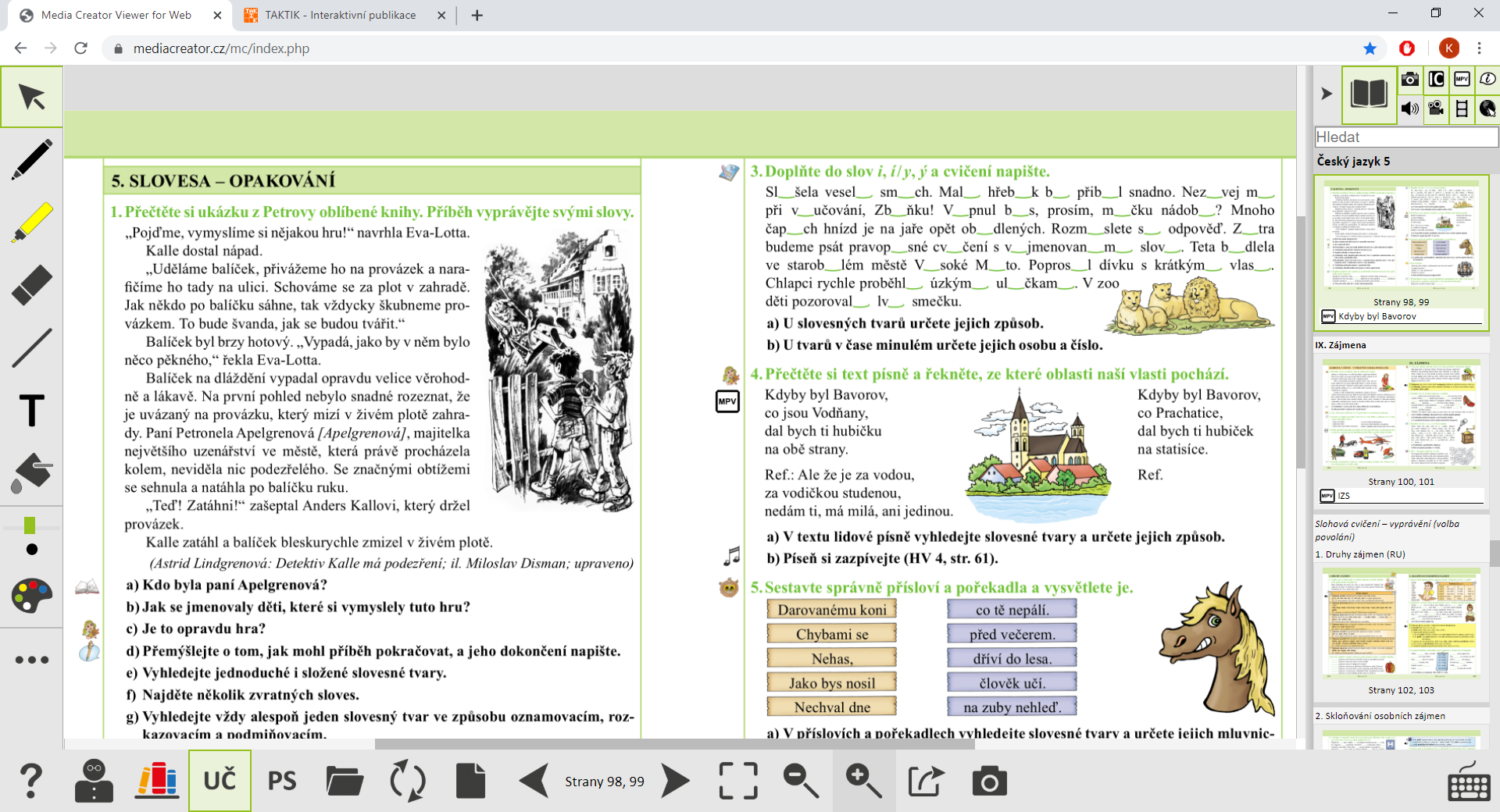 